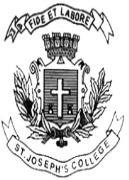  ST. JOSEPH’S COLLEGE (AUTONOMOUS), BENGALURU-27BA VISUAL COMMUNICATION - III SEMESTERSEMESTER EXAMINATION: OCTOBER 2021(Examination conducted in March 2022)       VC 3319 Film HistoryTime- 2 ½ hrs		                                     	               Max Marks-70This question paper contains one printed page and three partsI. Answer ANY 5 of the following in 150 words (5x5=25)George Melies.Camera styloCross cuttingIntellectual montageContinuityJump CutII. Answer ANY 3 of the following in 250-300 words (3x10=30)German Expressionism gave rise to the earliest instances of horror. Explain with suitable examples of films from this periodAnalyse film noir as a genre. Cite relevant examplesWhat are the differences between cinema vérité and direct cinema? Explain with suitable examples.Analyse how Wong Kar Wai uses mise-en-scène to convey the emotional and psychological state of his characters.III.  Answer ANY 1 of the following in 500 words (1x15=15) With reference to Bicycle Thief and other films of the Neo-Realist Period, explain the statement by Andre Bazin, “The dream of Zavattini is to make a ninety minute film of the life of a man to whom nothing happens”.With reference to Auteur Studies, analyse the cinema of Jean Luc Godard or François Truffaut.